FLORIDA STATE UNIVERSITYOFFICE of the VICE PRESIDENT for RESEARCH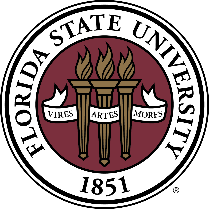 Determination of Human Subjects Research FormUse this form to submit and request an official determination from the Office for Human Subjects Protection (OHSP) about whether your proposed study or activity requires submission of a full protocol for regulatory or Institutional Review Board (IRB) review. First read Section V Notes before completing this form since use of this form may not be permitted if your study or activity will involve certain populations as human research participants. For key terms and concepts used in this form, refer to the footnotes. Complete all fields, answer all questions and provide the requested documentation, as applicable (e.g., consent-related forms, instruments/measures, variables list/data dictionary etc.); your submission will be returned to you if incomplete. Once complete, see Submission Directions at the end of this form.SUBMISSION DIRECTIONS:When completed as instructed, submit this form along with any documentation by logging in to the FSU electronic protocol management system, RAMP IRB (at https://myramp.research.fsu.edu/). Under the IRB tab, click “Create a New Study” (or “Edit Study” if you are making any changes to an existing study) to complete the RAMP IRB application. Then upload your completed form under question #8 where it asks you to attach your protocol. Submit other forms or documents as instructed therein or in this form. Once you have completed the application, don’t forget to click “Submit” and then “OK” on your study workspace for your study to enter our queue for review. As earlier stated, your submission will be returned to you if incompleteContact the OHSP at humansubjects@fsu.edu if you have any questions.Background SectionBackground SectionPrincipal Investigator of study/dissertation (Last, First AND FSU email address):Faculty Advisor (Complete if PI is a student) (Last, First, Department/School/College AND FSU email address):Project Title (Provide a complete title and avoid abbreviations or jargon. For students: Do not indicate “Dissertation” only):If the project is extramurally funded, indicate the (1) funding organization, (2) funding organization’s award, grant or contract identification number and (3) internal FSU Grant project number:Describe the primary objective of the project (Be specific: what do you hope to learn AND to what purpose will you put any findings):Procedures and/or activities to be conducted for this project (Be specific, including describing the respondents/samples, approach, methods and analyses that will be performed):Proceed to Sections I-VProceed to Sections I-VSection I: Is my study research?Section I: Is my study research?Check Yes or NoCheck Yes or NoIs the planned activity a systematic investigation (see footnote below about what constitutes a systematic investigation)? If you are not sure mark “Yes”.YesIs the planned activity a systematic investigation (see footnote below about what constitutes a systematic investigation)? If you are not sure mark “Yes”.NoIs the planned activity designed to develop or contribute to generalizable knowledge (see footnote below about what constitutes developing or contributing to generalizable knowledge)? If you are not sure mark “Yes”.YesIs the planned activity designed to develop or contribute to generalizable knowledge (see footnote below about what constitutes developing or contributing to generalizable knowledge)? If you are not sure mark “Yes”.NoSection II. Does the activity involve human subjects?Section II. Does the activity involve human subjects?Check Yes or NoCheck Yes or NoIs any information or biospecimens that you plan to obtain about living individuals? If you are not sure (you have no authoritative and documented basis to ascertain that ALL individuals are deceased) then mark “Yes”.YesIs any information or biospecimens that you plan to obtain about living individuals? If you are not sure (you have no authoritative and documented basis to ascertain that ALL individuals are deceased) then mark “Yes”.NoDo you plan to obtain information or biospecimens about individuals through interactions or interventions with the individuals?If you will have any interaction or intervention with these individuals, then you must obtain their consent to participate in your project; therefore, separately provide all recruitment and consent-related forms using the authorized FSU templates [link]. YesDo you plan to obtain information or biospecimens about individuals through interactions or interventions with the individuals?If you will have any interaction or intervention with these individuals, then you must obtain their consent to participate in your project; therefore, separately provide all recruitment and consent-related forms using the authorized FSU templates [link]. NoDo you plan to obtain identifiable private information or health information, or identifiable biospecimens (regardless of whether you will have any interactions or interventions with the individuals about whom the information or biospecimen pertain)?YesDo you plan to obtain identifiable private information or health information, or identifiable biospecimens (regardless of whether you will have any interactions or interventions with the individuals about whom the information or biospecimen pertain)?NoIf “Yes” then thoroughly describe in detail below how you will protect the confidentiality of the information and biospecimens:      To see what must be included in your description, refer to our Research Information Security page, under “Describing in Your Study How Data will be Protected” [link]Refer to our OHSP HIPAA in Research web page to learn more as well as to access, prepare and submit required materials along with this determination form. [link]If “Yes” then thoroughly describe in detail below how you will protect the confidentiality of the information and biospecimens:      To see what must be included in your description, refer to our Research Information Security page, under “Describing in Your Study How Data will be Protected” [link]Refer to our OHSP HIPAA in Research web page to learn more as well as to access, prepare and submit required materials along with this determination form. [link]If “Yes” then thoroughly describe in detail below how you will protect the confidentiality of the information and biospecimens:      To see what must be included in your description, refer to our Research Information Security page, under “Describing in Your Study How Data will be Protected” [link]Refer to our OHSP HIPAA in Research web page to learn more as well as to access, prepare and submit required materials along with this determination form. [link]Will (a) any individuals be recruited through, (b) individuals’ information or biospecimens be obtained from, or (c) any interaction or intervention take place at, a non-FSU institution, agency, site or location?Studies involving non-FSU sites, institutions or agencies, such as TMH, CRMC, FAMU, state agencies and other organizations, may require those sites' IRB, research review or other approvals. Go to our non-FSU IRB review page to learn more [link]. Also, collaborations involving TMH are subject to specific requirements; visit the FSU Office for Clinical Research Advancement (OCRA) for further information [OCRA link].YesWill (a) any individuals be recruited through, (b) individuals’ information or biospecimens be obtained from, or (c) any interaction or intervention take place at, a non-FSU institution, agency, site or location?Studies involving non-FSU sites, institutions or agencies, such as TMH, CRMC, FAMU, state agencies and other organizations, may require those sites' IRB, research review or other approvals. Go to our non-FSU IRB review page to learn more [link]. Also, collaborations involving TMH are subject to specific requirements; visit the FSU Office for Clinical Research Advancement (OCRA) for further information [OCRA link].NoIf the answer to question 12 is “Yes” then describe non-FSU site approval, permission, clearance or the non-FSU site’s statement that no such approval, permission or clearance is required, and attach documentation thereof (note that documentation must come from the non-FSU site’s own IRB, Privacy Board or Privacy Officer, or other official authorized to do so):      If the answer to question 12 is “Yes” then describe non-FSU site approval, permission, clearance or the non-FSU site’s statement that no such approval, permission or clearance is required, and attach documentation thereof (note that documentation must come from the non-FSU site’s own IRB, Privacy Board or Privacy Officer, or other official authorized to do so):      If the answer to question 12 is “Yes” then describe non-FSU site approval, permission, clearance or the non-FSU site’s statement that no such approval, permission or clearance is required, and attach documentation thereof (note that documentation must come from the non-FSU site’s own IRB, Privacy Board or Privacy Officer, or other official authorized to do so):      Section III: Is my study quality assessment or quality improvement?(to assist with your answers below, refer to our FAQ page https://www.research.fsu.edu/research-offices/ohsp/faqs/, FAQ #6 under General Questions)Section III: Is my study quality assessment or quality improvement?(to assist with your answers below, refer to our FAQ page https://www.research.fsu.edu/research-offices/ohsp/faqs/, FAQ #6 under General Questions)Check Yes or NoCheck Yes or NoIs this activity designed only to assess, analyze, critique and/or improve current processes in the institutional setting(s) within which the activity is conducted?YesIs this activity designed only to assess, analyze, critique and/or improve current processes in the institutional setting(s) within which the activity is conducted?NoIs the activity designed only to improve services, treatment, care or other programmatic activity or function in the institutional setting(s) within which the activity is conducted?YesIs the activity designed only to improve services, treatment, care or other programmatic activity or function in the institutional setting(s) within which the activity is conducted?NoDo you intend your findings to be applied to populations or contexts beyond the specific study population or context involved in your study?YesDo you intend your findings to be applied to populations or contexts beyond the specific study population or context involved in your study?NoSection IV: Additional QuestionsSection IV: Additional QuestionsCheck Yes or NoCheck Yes or NoDoes the activity involve secondary research use of identifiable private information, health information or biospecimens? If you are not sure mark “Yes”.(see footnotes 8 and 9 for definitions of identifiable private information, health information and biospecimens)YesDoes the activity involve secondary research use of identifiable private information, health information or biospecimens? If you are not sure mark “Yes”.(see footnotes 8 and 9 for definitions of identifiable private information, health information and biospecimens)NoDoes the activity involve use of biospecimens or cell lines from other non-FSU institutions or that are commercially available?YesDoes the activity involve use of biospecimens or cell lines from other non-FSU institutions or that are commercially available?NoAre the information or biospecimens collected with the intention of publication or other scholarly dissemination? If you are not sure mark “Yes”.YesAre the information or biospecimens collected with the intention of publication or other scholarly dissemination? If you are not sure mark “Yes”.NoDoes the activity involve the use of only publicly available information or biospecimens? If you are not sure mark “No”.YesDoes the activity involve the use of only publicly available information or biospecimens? If you are not sure mark “No”.NoDoes the activity involve the use of any sensitive information? Sensitive information is information that if lost, compromised, misused, or disclosed could result in participants’ harm, embarrassment, discomfort, inconvenience or unfairness.YesDoes the activity involve the use of any sensitive information? Sensitive information is information that if lost, compromised, misused, or disclosed could result in participants’ harm, embarrassment, discomfort, inconvenience or unfairness.NoDoes the activity involve the use of any measure or instrument (e.g. survey, questionnaire, focus group or interview guide, log, data collection form) through which participants’ responses, answers, data or other information are collected, provided or entered by any means, such as paper, electronic device, computing equipment or online program?If so, separately provide or attach a legible copy or print out of each measure and instrument. Do not provide a summary, a sample or a web link (as these do not suffice for review and IRB finalization), and only provide in Word or pdf format.YesDoes the activity involve the use of any measure or instrument (e.g. survey, questionnaire, focus group or interview guide, log, data collection form) through which participants’ responses, answers, data or other information are collected, provided or entered by any means, such as paper, electronic device, computing equipment or online program?If so, separately provide or attach a legible copy or print out of each measure and instrument. Do not provide a summary, a sample or a web link (as these do not suffice for review and IRB finalization), and only provide in Word or pdf format.NoDoes the activity or study only involve scholarly and journalistic activities such as oral history, journalism, biography, literary criticism, legal research, and historical scholarship that includes the collection and use of information that focus directly on the specific individuals about whom the information is collected?YesDoes the activity or study only involve scholarly and journalistic activities such as oral history, journalism, biography, literary criticism, legal research, and historical scholarship that includes the collection and use of information that focus directly on the specific individuals about whom the information is collected?NoDoes the activity or study only involve public health surveillance activities, including the collection and testing of information or biospecimens, conducted, supported, requested, ordered, required, or authorized by a public health authority?YesDoes the activity or study only involve public health surveillance activities, including the collection and testing of information or biospecimens, conducted, supported, requested, ordered, required, or authorized by a public health authority?NoDoes the activity or study only involve the collection and analysis of information, biospecimens, or records by or for a criminal justice agency for activities authorized by law or court order solely for criminal justice or criminal investigative purposes?YesDoes the activity or study only involve the collection and analysis of information, biospecimens, or records by or for a criminal justice agency for activities authorized by law or court order solely for criminal justice or criminal investigative purposes?NoIf your activity or study will involve the primary or secondary use of any individual-level information or biospecimens (whether or not identifiable or public), you must describe below or attach documentation as applicable regarding the following:Specific name or identity of the source of the information or biospecimens and description of the purpose for which the source initially collected the information or biospecimens (e.g., admission, registration, education, employment, hospitalization, judicial administration, human services, treatment, counseling, law enforcement, clinical or research registry):      The type and scope of the information or biospecimens to be used (e.g., student, service, employment or health records; test, registration, assessment, hospitalization, or demographic information; periods of time over which information or biospecimens had been collected; whether information or biospecimens will be retrospectively and/or prospectively obtained):      Whether the information or biospecimens will be randomly and uniquely coded; if not, explain rationale for not coding. If so, how the information or biospecimens will be coded, who will code, who will have access to the code, when the code will be destroyed, and if any researcher will be able to identify individuals:      For multiple data sets, how data across data sets will be linked (e.g., names, Social Security numbers, student or employee IDs, email or postal addresses; GPS), by what linking key, who will have access to the linking key and when the linking key will be destroyed (if multiple data sets are not used, enter N/A):       Separately attach or provide below a complete list and description of all data variables that will be extracted or obtained; alternatively provide a copy of the data dictionary with extracted variables highlighted (the list, description and/or dictionary should be sufficient for the reviewer to understand in layperson terms the nature, characteristic or attribute of each variable):      If your activity or study will involve the primary or secondary use of any individual-level information or biospecimens (whether or not identifiable or public), you must describe below or attach documentation as applicable regarding the following:Specific name or identity of the source of the information or biospecimens and description of the purpose for which the source initially collected the information or biospecimens (e.g., admission, registration, education, employment, hospitalization, judicial administration, human services, treatment, counseling, law enforcement, clinical or research registry):      The type and scope of the information or biospecimens to be used (e.g., student, service, employment or health records; test, registration, assessment, hospitalization, or demographic information; periods of time over which information or biospecimens had been collected; whether information or biospecimens will be retrospectively and/or prospectively obtained):      Whether the information or biospecimens will be randomly and uniquely coded; if not, explain rationale for not coding. If so, how the information or biospecimens will be coded, who will code, who will have access to the code, when the code will be destroyed, and if any researcher will be able to identify individuals:      For multiple data sets, how data across data sets will be linked (e.g., names, Social Security numbers, student or employee IDs, email or postal addresses; GPS), by what linking key, who will have access to the linking key and when the linking key will be destroyed (if multiple data sets are not used, enter N/A):       Separately attach or provide below a complete list and description of all data variables that will be extracted or obtained; alternatively provide a copy of the data dictionary with extracted variables highlighted (the list, description and/or dictionary should be sufficient for the reviewer to understand in layperson terms the nature, characteristic or attribute of each variable):      If your activity or study will involve the primary or secondary use of any individual-level information or biospecimens (whether or not identifiable or public), you must describe below or attach documentation as applicable regarding the following:Specific name or identity of the source of the information or biospecimens and description of the purpose for which the source initially collected the information or biospecimens (e.g., admission, registration, education, employment, hospitalization, judicial administration, human services, treatment, counseling, law enforcement, clinical or research registry):      The type and scope of the information or biospecimens to be used (e.g., student, service, employment or health records; test, registration, assessment, hospitalization, or demographic information; periods of time over which information or biospecimens had been collected; whether information or biospecimens will be retrospectively and/or prospectively obtained):      Whether the information or biospecimens will be randomly and uniquely coded; if not, explain rationale for not coding. If so, how the information or biospecimens will be coded, who will code, who will have access to the code, when the code will be destroyed, and if any researcher will be able to identify individuals:      For multiple data sets, how data across data sets will be linked (e.g., names, Social Security numbers, student or employee IDs, email or postal addresses; GPS), by what linking key, who will have access to the linking key and when the linking key will be destroyed (if multiple data sets are not used, enter N/A):       Separately attach or provide below a complete list and description of all data variables that will be extracted or obtained; alternatively provide a copy of the data dictionary with extracted variables highlighted (the list, description and/or dictionary should be sufficient for the reviewer to understand in layperson terms the nature, characteristic or attribute of each variable):      Section V. Will any study interaction or intervention intentionally or incidentally include any of the populations below?Section V. Will any study interaction or intervention intentionally or incidentally include any of the populations below?Section V. Will any study interaction or intervention intentionally or incidentally include any of the populations below?For each of the populations below, check Yes or No(if any are Yes then see Notes following)For each of the populations below, check Yes or No(if any are Yes then see Notes following)Prisoners or inmatesYesYesPrisoners or inmatesNoNoChildren (any persons under the age of majority in their state of residence)YesYesChildren (any persons under the age of majority in their state of residence)NoNoDecisionally incapacitated or cognitively impairedYesYesDecisionally incapacitated or cognitively impairedNoNoEconomically disadvantaged (e.g., indigent or impoverished)YesYesEconomically disadvantaged (e.g., indigent or impoverished)NoNoEducationally disadvantaged (e.g., illiterate, lack of high school graduation or GED)YesYesEducationally disadvantaged (e.g., illiterate, lack of high school graduation or GED)NoNoStudents or employees under the supervisory or evaluative authority of the Principal Investigator (PI) or the PI’s Faculty AdvisorYesYesStudents or employees under the supervisory or evaluative authority of the Principal Investigator (PI) or the PI’s Faculty AdvisorNoNoNon-English speaking or persons with limited English proficiencyYesYesNon-English speaking or persons with limited English proficiencyNoNoNOTES:Studies involving prisoners or children:For any study involving prisoners or children, submission of a complete protocol (i.e., not this form) using one of the FSU-approved protocol templates is required. An exception may be made if OHSP determines based upon review of this submitted form that (a) the study does not include any interaction or intervention with these individuals, and (b) the study does not include use of these individuals’ identifiable private information, health information or biospecimen. If you are not able to categorically preclude interactions, interventions and use of identifiable private information, health information or biospecimens involving prisoners or children, then submit a complete protocol.Studies involving non-English speaking study participants:Any study involving interactions or interventions with non-English speaking human research participants will require submission of (a) both non-English and English language consent-related materials as well as (b) any measure or instrument in both non-English and English language that will be used to query and collect responses from participants. See our Consent-related templates intended for use with these study participants [link]NOTES:Studies involving prisoners or children:For any study involving prisoners or children, submission of a complete protocol (i.e., not this form) using one of the FSU-approved protocol templates is required. An exception may be made if OHSP determines based upon review of this submitted form that (a) the study does not include any interaction or intervention with these individuals, and (b) the study does not include use of these individuals’ identifiable private information, health information or biospecimen. If you are not able to categorically preclude interactions, interventions and use of identifiable private information, health information or biospecimens involving prisoners or children, then submit a complete protocol.Studies involving non-English speaking study participants:Any study involving interactions or interventions with non-English speaking human research participants will require submission of (a) both non-English and English language consent-related materials as well as (b) any measure or instrument in both non-English and English language that will be used to query and collect responses from participants. See our Consent-related templates intended for use with these study participants [link]NOTES:Studies involving prisoners or children:For any study involving prisoners or children, submission of a complete protocol (i.e., not this form) using one of the FSU-approved protocol templates is required. An exception may be made if OHSP determines based upon review of this submitted form that (a) the study does not include any interaction or intervention with these individuals, and (b) the study does not include use of these individuals’ identifiable private information, health information or biospecimen. If you are not able to categorically preclude interactions, interventions and use of identifiable private information, health information or biospecimens involving prisoners or children, then submit a complete protocol.Studies involving non-English speaking study participants:Any study involving interactions or interventions with non-English speaking human research participants will require submission of (a) both non-English and English language consent-related materials as well as (b) any measure or instrument in both non-English and English language that will be used to query and collect responses from participants. See our Consent-related templates intended for use with these study participants [link]NOTES:Studies involving prisoners or children:For any study involving prisoners or children, submission of a complete protocol (i.e., not this form) using one of the FSU-approved protocol templates is required. An exception may be made if OHSP determines based upon review of this submitted form that (a) the study does not include any interaction or intervention with these individuals, and (b) the study does not include use of these individuals’ identifiable private information, health information or biospecimen. If you are not able to categorically preclude interactions, interventions and use of identifiable private information, health information or biospecimens involving prisoners or children, then submit a complete protocol.Studies involving non-English speaking study participants:Any study involving interactions or interventions with non-English speaking human research participants will require submission of (a) both non-English and English language consent-related materials as well as (b) any measure or instrument in both non-English and English language that will be used to query and collect responses from participants. See our Consent-related templates intended for use with these study participants [link]NOTES:Studies involving prisoners or children:For any study involving prisoners or children, submission of a complete protocol (i.e., not this form) using one of the FSU-approved protocol templates is required. An exception may be made if OHSP determines based upon review of this submitted form that (a) the study does not include any interaction or intervention with these individuals, and (b) the study does not include use of these individuals’ identifiable private information, health information or biospecimen. If you are not able to categorically preclude interactions, interventions and use of identifiable private information, health information or biospecimens involving prisoners or children, then submit a complete protocol.Studies involving non-English speaking study participants:Any study involving interactions or interventions with non-English speaking human research participants will require submission of (a) both non-English and English language consent-related materials as well as (b) any measure or instrument in both non-English and English language that will be used to query and collect responses from participants. See our Consent-related templates intended for use with these study participants [link]